Підстава: пункт 4-1 постанови Кабінету Міністрів України від 11 жовтня 2016 р. № 710 «Про ефективне використання державних коштів» Обґрунтування на виконання вимог Постанови КМУ від 11.10.2016 № 710:Враховуючи зазначене, замовник прийняв рішення стосовно застосування таких технічних та якісних характеристик предмета закупівлі: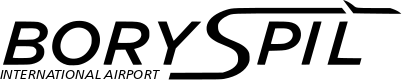 ДЕРЖАВНЕ ПІДПРИЄМСТВО«МІЖНАРОДНИЙ АЕРОПОРТ «БОРИСПІЛЬ» 08300, Україна, Київська обл., Бориспільський район, село Гора, вулиця Бориспіль -7, код 20572069, юридична особа/ суб'єкт господарювання, який здійснює діяльність в окремих сферах господарювання, зазначених у п. 4 ч.1 ст. 2 Закону України «Про публічні закупівлі»Обґрунтування технічних та якісних характеристик предмета закупівлі та очікуваної вартості предмета закупівліОбґрунтування технічних та якісних характеристик предмета закупівлі та очікуваної вартості предмета закупівліПункт КошторисуНазва предмета закупівлі із зазначенням коду за Єдиним закупівельним словникомОчікувана вартість предмета закупівлі згідно річного плану закупівельОчікувана вартість предмета закупівлі згідно ОГОЛОШЕННЯ про проведення відкритих торгівІдентифікатор процедури закупівліп. 2.06 (2023)Мастильні матеріали для автомобілів та спецтехніки, код ДК 021:2015 - 09210000-4 - Мастильні засоби359 593,36 грн. з ПДВ299 661,13грн. без ПДВ UA-2023-01-17-010570-a1Обґрунтування технічних та якісних характеристик предмета закупівліОбґрунтування на виконання вимог Постанови КМУ від 11.10.2016 № 710 «Про ефективне використання державних коштів»:Визначення потреби в закупівлі:Закупівля Мастильні матеріали для автомобілів та спецтехніки обумовлена необхідністю забезпечення виробничого процесу: для проведення планових технічних оглядів, заправки та ремонтів транспортних засобів, механізмів та обладнання під час дії воєнного стану на період ОЗП 2022-2023.Обґрунтування обсягів закупівлі:Обсяги визначено відповідно до очікуваної потреби та обсягу фінансування.Обґрунтування технічних та якісних характеристик предмета закупівлі:Якісні та технічні характеристики предмета закупівлі визначені з урахуванням реальних потреб підприємства та оптимального співвідношення ціни та якості.Предмет закупівлі повинен відповідати вимогам щодо застосування (технічні характеристики, сфера застосування, тощо) зазначеним в описах конкретного найменування Товару.2Обґрунтування очікуваної вартості предмета закупівліОбґрунтування на виконання вимог Постанови КМУ від 11.10.2016 № 710 «Про ефективне використання державних коштів»:Обґрунтування очікуваної вартості предмета закупівлі:Визначення очікуваної вартості предмета закупівлі обумовлено статистичним аналізом загальнодоступної інформації про ціну предмета закупівлі на підставі затвердженої центральним органом виконавчої влади, що забезпечує формування та реалізує державну політику у сфері публічних закупівель, примірної методики визначення очікуваної вартості предмета закупівлі, затвердженої наказом Міністерства розвитку економіки, торгівлі та сільського господарства України від 18.02.2020 № 275.При визначенні очікуваної вартості проаналізовано результати попередніх власних закупівель по кожному найменуванню за останні два роки з урахуванням індексу інфляції, умов оплати, логістики та моніторингу ринку, а саме: направлено низку запитів підприємствам, що постачають Мастильні матеріали для автомобілів та спецтехніки в умовах воєнного стану з подальшим отриманням комерційних пропозицій потенційних Учасників процедури закупівлі та за основу очікуваної вартості взята середня ціна за одиницю кожного найменування товару, що зазначена потенційними Учасниками закупівлі в своїх комерційних пропозиціях з урахуванням моніторингу ринку, проведеного через доступні інтернет джерела (пункт 4.1.2 Положення про порядок визначення очікуваної вартості предмета закупівлі від 17.05.2022 № 50-06-1).3Інша інформація1 Проведення моніторингу проводилось, враховуючи попередній досвід аналогічної закупівлі, а саме: наявність комерційних пропозицій потенційних постачальників з урахуванням цінових пропозицій по кожному найменуванню, запропонованих в інтернет джерелах.2 Зазначений обсяг відповідає потребам підрозділів підприємства на період ОЗП 2022-2023, що підтверджено СЗ № 65-10-153 від 10.08.2022, № 96-10-150 від 10.08.2022, № 79-10-178 від 05.08.2022, № 63-10-369 від 08.08.2022, № 64-10/2-69 від 08.08.2022, № 48-10-103 від 05.08.2022, № 61-10-198 від 09.08.2022, № 59-23-17 від 20.08.2022, № 77-23/1-53 від 17.08.2022 у відповідь на СЗ №60-10-106 від 04.08.2022 СПММ.Номенклатура закупівлі повністю відсутня або є в наявності на складах служби ПММ в недостатній кількості для забезпечення потреб підприємства на період ОЗП 2022-2023 року.№ п/пНайменування ТоваруВиробник Товару(торгова марка, бренд або таке інше)Од.виміруКількістьТараТехнічні та інші характеристики(технічна специфікація)Документ, якому відповідає предмет закупівлі (стандарти, вимоги, рекомендації, затвердження, специфікації та ліцензії)1Олива моторна Fuchsлітр205бочка 205 літрівTITAN CARGO LA SAE 10W-40Кінематична в’язкість при 100 °С, мм²/с, не менше 13,0; Індекс в’язкості, не менше 155; Температура застигання, °С,  не вище мінус 36;Густина при 15 °С, г/см³, не більше 0,890Затвердження:DEUTZ DQC IV-10 LA;MTU Oil Category 3.1; MAN M 3271-1;MAN M 34772Олива моторна Fuchsлітр615бочка 205 літрівTITAN TRUCK PLUS SAE 15W-40Кінематична в’язкість при 100 °С, мм²/с, не менше 14,0;Індекс в’язкості, не менше 150; Температура застигання, °С,  не вище мінус 40;Густина при 15 °С, г/см³, не більше 0,900Затвердження:DEUTZ DQC III-10; MAN M 3275-1; MTU Category 2, MB 228.33Олива моторна для автотракторних дизелів Агріноллітр100каністра 20 літрівМ10Г2КІндекс в’язкості, не менше 85;Кінематична в’язкість при 100 °С, мм²/с, у межах 11,0±0,5;Температура застигання, °С, не вище мінус 15;Температура спалаху у відкритому тиглі, °С, не нижче 210ГОСТ 8581-78 4Олива моторнаFuchsлітр205бочка 205 літрівTitan CargoSAE 5W-40Кінематична в’язкість при 100 °С, мм²/с, не менше 15,0;Індекс в’язкості, не менше 173; Температура застигання, °С, не вище мінус 45;  Густина при 15 °С, г/см³, не більше 0,880Затвердження:MAN M 3775; DEUTZ DQC III-10 LA5Олива моторна для двотактних двигунів Yaccoлітр20каністра 1 літрMVX 1000 2TКінематична в’язкість при 100 °С, мм²/с, не менше 8,0;Температура застигання, °С,  не вище мінус 35;Густина при 15 °С, г/см³, не більше 0,900API TC, JASO FB, ISO-L-EGB6Мастило Fuchsкг36відро 18 кілограмRenolit EP 2Температурний діапазонвід мінус 30 °C до плюс 160 °C; NLGI-клас - 2;Загусник – літій комплекс милоNLGI-клас - 27Мастило графітнеАгрінолкг9,6банка 0,8 кілограмТемпература краплепадіння, °С, не нижче 77ГОСТ 3333-80 8Мастило Агрінолкг1,6банка 0,4 кілограмШРБ-4Температура краплепадіння, °С, не нижче 2009Мастило Агрінолкг68відро 17 кілограмСолідол ЖировийТемпература краплепадіння, °С, не нижче 78ГОСТ 1033-79 